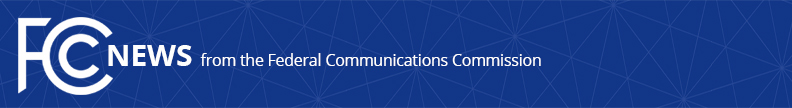 Media Contact: Kate Black 202-418-2400Kate.Black@fcc.govFor Immediate ReleaseCOMMISSIONER JESSICA ROSENWORCEL RELEASES PODCAST EPISODE FOCUSED ON CONNECTIVITY FOR ALL Episode Features New School Professor Maya Wiley WASHINGTON, October 10th, 2018:Today, Commissioner Rosenworcel released the second episode of her podcast, Broadband Conversations, featuring her guest, New School Professor Maya Wiley. Most recently, Wiley was named to Apolitical’s World’s Top 100 most influential people in digital government. Together, Professor Wiley and Commissioner Rosenworcel have worked together on a variety of issues—from sharing the Teen Vogue stage to discuss net neutrality to closing the Homework Gap, so that more kids can head online to do their homework. The episode is available on Apple Podcasts, Google Podcasts, Google Play, and the FCC. You can subscribe here. “On today’s episode, you’ll hear Maya Wiley and I discuss the challenges of connectivity in both rural and urban communities, the importance of broadband access for individual and community success, and how we need to integrate technology into all of our public policy decisions. It was a treat to get Maya’s take on all of this and hear her thoughts on the future of digital life.”###
Office of Commissioner Jessica Rosenworcel: (202) 418-2400Twitter: @JRosenworcelwww.fcc.gov/leadership/jessica-rosenworcelThis is an unofficial announcement of Commission action.  Release of the full text of a Commission order constitutes official action.  See MCI v. FCC, 515 F.2d 385 (D.C. Cir. 1974).